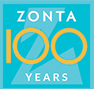 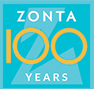 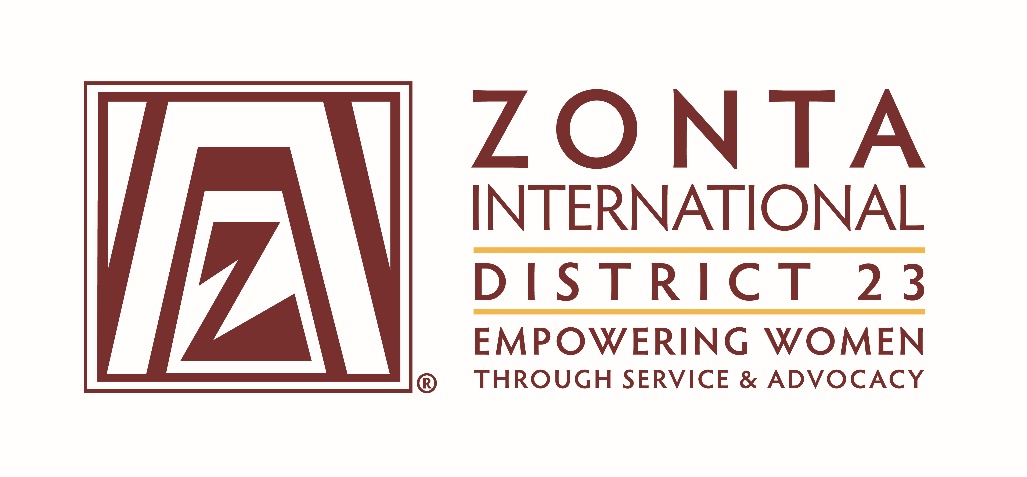 CERTIFICATE of MEMBERSHIPforWelcome to a worldwide fellowship of members from all cultures and backgrounds working together to empower women through service and advocacy.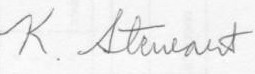 